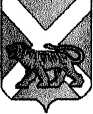                                   АДМИНИСТРАЦИЯСЕРГЕЕВСКОГО СЕЛЬСКОГО ПОСЕЛЕНИЯПОГРАНИЧНОГО МУНИЦИПАЛЬНОГО РАЙОНА                                                         ПРИМОРСКОГО КРАЯ                                                                  ПОСТАНОВЛЕНИЕ22.09.2017                                                      с. Сергеевка                                                     № 50Об утверждении прогнозасоциально – экономического развития Сергеевского сельского поселения на 2018 год и плановый период 2019-2020 годовВ соответствии с Бюджетным кодексом Российской Федерации, Уставом Сергеевского сельского поселения Пограничного муниципального района, администрация Сергеевского сельского поселения  ПОСТАНОВЛЯЕТ:1. Утвердить прогноз социально-экономического развития Сергеевского сельского поселения на 2018 год и плановый период 2019-2020 годов (прилагается)2. Информацию о прогнозе социально-экономического развития Сергеевского сельского поселения на 2018 год и плановый период 2019-2020 годов направить в муниципальный комитет Сергеевского сельского поселения. 3. Обнародовать настоящее постановление на информационных стендах в помещениях администрации Сергеевского сельского поселения, сельской библиотеки села Сергеевка и сельского клуба села Украинка и разместить на официальном сайте Сергеевского сельского поселения (адрес сайта www. sp-sergeevskoe.ru.).Глава  поселения – глава администрации Сергеевского сельского поселения                                                         Н.В. Кузнецова                                       Утвержден                                                            постановлением главы Сергеевского сельского поселения                                                               от 22.09.2017 года № 50Прогноз социально – экономического развития Сергеевского сельского поселения на 2018 годи плановый период 2019-2020 годов Наименование 2018 год2019 год2020 год2021 годЧисленность постоянного населения, тыс. чел.6666Труд, доходы населенияЧисленность занятых в экономике МО, тыс. чел.2222Численность работающих в организациях, тыс. чел.0,70,70,70,7Фонд заработной платы, млн. рублей1010102010201020Производство товаров, работ, услугОбъем отгруженных товаров собственного производства, млн. рублей78---Объем продукции сельского хозяйства 380,5---Рынок товаров и услугОборот розничной торговли, млн. рублей559,9559,9559,9559,9Оборот общественного питания млн. рублей24,924,924,924,9Объем платных услуг населению, млн. рублей  31,331,331,331,3ФинансыСобственные доходы, тыс.руб.3,93,94,04,0